Jadłospis 14 – 18 czerwiecDataRodzaj posiłkuMenuMenuMenu14.06PoniedziałekśniadanieChleb graham z serkiem almette; herbata malinowaAlergeny: gluten, mleko i jego pochodneChleb graham z serkiem almette; herbata malinowaAlergeny: gluten, mleko i jego pochodneChleb graham z serkiem almette; herbata malinowaAlergeny: gluten, mleko i jego pochodne14.06PoniedziałekII śniadanieSok marchew-jabłko-banan, biszkopty Sok marchew-jabłko-banan, biszkopty Sok marchew-jabłko-banan, biszkopty 14.06PoniedziałekobiadZupa:Krem z cukinii z groszkiem ptysiowymKrem z cukinii z groszkiem ptysiowym14.06PoniedziałekobiadII danie:Zielone kręciołki z kurczaka, sos szpinakowy, ryż, sałatka z czerwonej kapustyZielone kręciołki z kurczaka, sos szpinakowy, ryż, sałatka z czerwonej kapusty14.06PoniedziałekobiadAlergeny:  zupa – seler, gluten, jajo; II danie: gluten, mleko i jego pochodnezupa – seler, gluten, jajo; II danie: gluten, mleko i jego pochodne14.06PoniedziałekpodwieczorekBułeczka pszenna z dżemem owocowym; herbata ziołowa/ kawa zbożowaAlergeny: glutenBułeczka pszenna z dżemem owocowym; herbata ziołowa/ kawa zbożowaAlergeny: glutenBułeczka pszenna z dżemem owocowym; herbata ziołowa/ kawa zbożowaAlergeny: gluten15.06WtorekśniadanieChleb ze słonecznikiem z masłem, serem żółtym wędzonym, sałata zielona; herbata z miętąAlergeny: gluten, mleko i jego pochodneChleb ze słonecznikiem z masłem, serem żółtym wędzonym, sałata zielona; herbata z miętąAlergeny: gluten, mleko i jego pochodneChleb ze słonecznikiem z masłem, serem żółtym wędzonym, sałata zielona; herbata z miętąAlergeny: gluten, mleko i jego pochodne15.06WtorekII śniadanieMix owocówMix owocówMix owoców15.06WtorekobiadZupa:Zupa:Gulaszowa z ziemniaczkami15.06WtorekobiadII danie:II danie:Naleśniki z prażonymi jabłkami15.06WtorekobiadAlergeny: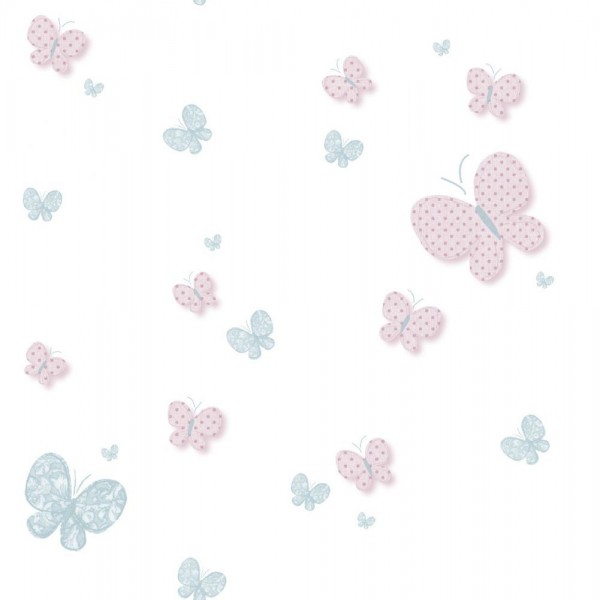 Alergeny:zupa – seler, gluten; II danie: gluten, jajo, mleko i jego pochodne15.06WtorekpodwieczorekSałatka ryżowa z tuńczykiem i warzywami, pieczywo(Alergeny: mleko i jego pochodne, ryba)Sałatka ryżowa z tuńczykiem i warzywami, pieczywo(Alergeny: mleko i jego pochodne, ryba)Sałatka ryżowa z tuńczykiem i warzywami, pieczywo(Alergeny: mleko i jego pochodne, ryba)16.06ŚrodaśniadanieChleb pełnoziarnisty z serkiem topionym, papryka; herbata z czarnej porzeczki  Alergeny: gluten, mleko i jego pochodneChleb pełnoziarnisty z serkiem topionym, papryka; herbata z czarnej porzeczki  Alergeny: gluten, mleko i jego pochodneChleb pełnoziarnisty z serkiem topionym, papryka; herbata z czarnej porzeczki  Alergeny: gluten, mleko i jego pochodne16.06ŚrodaII śniadanieMix owocówMix owocówMix owoców16.06ŚrodaobiadZupa:Zupa:Pomidorowa z makaronem16.06ŚrodaobiadII danie:II danie:Pieczone drumstiki z kurczaka, ziemniaczki, mizeria16.06ŚrodaobiadAlergeny:  Alergeny:  zupa – seler, gluten, jajo; II danie:mleko i jego pochodne16.06ŚrodapodwieczorekCiasto marchewkowe(Alergeny: mleko i jego pochodne, gluten, jajo)Ciasto marchewkowe(Alergeny: mleko i jego pochodne, gluten, jajo)Ciasto marchewkowe(Alergeny: mleko i jego pochodne, gluten, jajo)17.06CzwartekśniadanieBułka pszenna z masłem, szynka, ogórek zielony; herbata z dzikiej różyAlergeny: gluten, Bułka pszenna z masłem, szynka, ogórek zielony; herbata z dzikiej różyAlergeny: gluten, Bułka pszenna z masłem, szynka, ogórek zielony; herbata z dzikiej różyAlergeny: gluten, 17.06CzwartekII śniadanieMix owocówMix owocówMix owoców17.06CzwartekobiadZupa:Zupa:Brokułowa z ziemniaczkami17.06CzwartekobiadII danie: II danie: Placuszki cukiniowo – ziemniaczane z sosem jogurtowo - czosnkowym17.06CzwartekobiadAlergeny:Alergeny:zupa – seler; II danie: gluten, jajo, mleko i jego pochodne17.06CzwartekpodwieczorekKoktajl owocowym, ciasteczka owsiane Alergeny: gluten, orzechy, mleko i jego pochodneKoktajl owocowym, ciasteczka owsiane Alergeny: gluten, orzechy, mleko i jego pochodneKoktajl owocowym, ciasteczka owsiane Alergeny: gluten, orzechy, mleko i jego pochodne18.06Piątek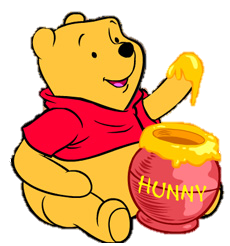 śniadanieChałka z kruszonką, masło; kakaoAlergeny: gluten, mleko i jego pochodneChałka z kruszonką, masło; kakaoAlergeny: gluten, mleko i jego pochodneChałka z kruszonką, masło; kakaoAlergeny: gluten, mleko i jego pochodne18.06PiątekII śniadanieMix owocówMix owocówMix owoców18.06PiątekobiadZupa:Zupa:Jarzynowa z fasolką szparagową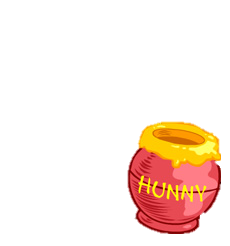 18.06PiątekobiadII danie:II danie:Filet z miruny panierowany, ziemniaczki, marchewka zasmażana18.06PiątekobiadAlergeny:  Alergeny:  zupa – seler; II danie: ryba, jajo, gluten18.06PiątekpodwieczorekŚlimaczki z ciasta francuskiego z serem, sosem pomidorowym i szczypiorkiem ,  herbata ziołowaAlergeny: glutenŚlimaczki z ciasta francuskiego z serem, sosem pomidorowym i szczypiorkiem ,  herbata ziołowaAlergeny: glutenŚlimaczki z ciasta francuskiego z serem, sosem pomidorowym i szczypiorkiem ,  herbata ziołowaAlergeny: gluten